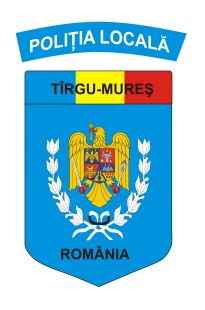 Nr. 3181 din 20.03.2023           											APROBAT											 PRIMAR										        SOOS Zoltan REFERAT DE APROBARE privind aprobarea achiziţionării  unor servicii de consultanţă/asistenţă/reprezentare juridică pentru litigiile dintre Compania de Salubritate  Brantner Veres S.A. şi Direcția Poliția Locală  Târgu Mureș – instituție de interes public, cu personalitate juridică, aflată în subordinea Consiliului Local al Municipiului Târgu MureșÎn conformitate cu prevederile art.I alin.2 litera b din Ordonanţă De Urgenţă a Guvernului nr. 26 din 6 iunie 2012 privind unele măsuri de reducere a cheltuielilor publice şi întărirea disciplinei financiare şi de modificare şi completare a unor acte normative : În situaţii temeinic justificate, în care activităţile juridice de consultanţă, de asistenţă şi/sau de reprezentare, necesare autorităţilor şi instituţiilor publice prevăzute la alin. (1), nu se pot asigura de către personalul de specialitate juridică angajat în aceste entităţi, pot fi achiziţionate servicii de această natură, în condiţiile legii, numai cu aprobarea consiliilor locale, consiliilor judeţene sau Consiliului General al Municipiului Bucureşti, după caz, pentru autorităţile şi instituţiile publice ale administraţiei publice locale.  	În prezent sunt 633 de procese verbale de contravenţie, încheiate de poliţiştii locali din cadrul Direcţiei Poliţia Locală Târgu Mureş  pentru nerespectarea/încălcarea prevederilor art.7 alin.(2) din anexa 1 la Hotărârea Consiliului local al municipiului Târgu Mureş nr.302/2021 privind actualizarea măsurilor pe linia bunei gospodăriri, păstrarea curăţeniei, respectarea normelor de igienă şi înfrumuseţarea Municipiului Târgu Mureş de către operatorul de salubritate  Compania de Salubritate  Brantner Veres S.A..	Având în vedere că operatorul de salubritate Compania de Salubritate  Brantner Veres S.A. a contestat/introdus  acţiune în instanţă pentru fiecare proces verbal în parte, s-a generat un volum de lucru, constând în redactarea dosarelor de instanţă cât şi reprezentare la judecătoria Municipiului Cluj Napoca, care nu poate fi acoperit de personalul de specialitate juridică angajat (4 consilieri juridici la peste 633 de procese, numai cu Compania de Salubritate Brantner Veres SA), propunem achiziţionarea unor servicii de consultanţă/asistenţă/reprezentare juridică, exclusiv pentru aceste litigii, cu menţiunea că aceste costuri ar putea fi acoperite cu cheltuielile de deplasare( Târgu Mureş – Cluj Napoca aprox.125 lei/deplasare), la care s-ar adăuga diurna şi cheltuielile salariale ale consilierilor juridici care ar fi la dispoziţia instanţei .                    DIRECTOR EXECUTIV                                                        ȘEF SERVICIU                         Matiș Raul-Dacian                                                               Morar Elena-Anca                                                                                                                             				